Unterrichtsvorhaben„Wir gestalten unser Muskeltraining selbst“StationskartenStationskarten 3. Doppelstunde:  Zirkeltraining und seine PrinzipienAusgang:   A1 – A2 – A3 – B1 – B2 – B3 – C1 – C2 – C3 – D1 – D2 – D3↓Ergebnis:   A1 – B1 – C1 – D1 – A2 – B2 – C2 – D2 – A3 – B3 – C3 – D3Stationskarten 6. Doppelstunde:  Individuelle BelastungIn der 6. Doppelstunde „individuelle Belastung“ können diese Übungen als  Material dienen, aus dem die Schülerinnen und Schülern jene Übungen aussuchen, die in einer Dreierskala „leicht-mittel-schwer“ gut zu differenzieren wären, so dass sich bei ca. 15 Wiederholungen ein subjektives Belastungsempfinden von mittel-schwer ergibt. Die Anzahl der Übungen bzw. Stationen werden dabei vielleicht auf ca. 6 - 8 reduziert. Die Anzahl der Durchgänge kann dann eventuell erhöht werden.Station A1:  Liegestütz vorlings Brust- und Schultermuskulatur, Armstrecker, GanzkörperstabilisationGeräte/Materialien: -Übungsbeschreibung:Die Hände werden etwas breiter als schulterweit aufgesetzt. Die Finger zeigen nach vorn.Das Körpergewicht ruht auf den Händen und den Fußspitzen.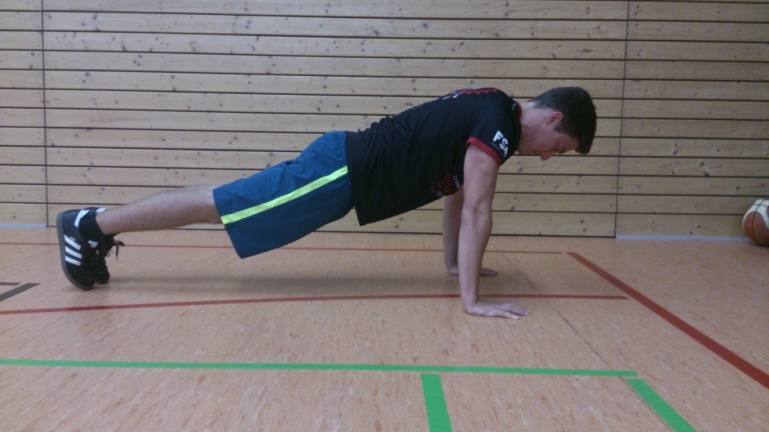 (C) Grafik mit freundlicher Genehmigung von S. FrankeFotografie von M. RitscheDer Körper wird langsam abgesenkt und anschließend wieder in die Ausgangsposition zurückdrückt.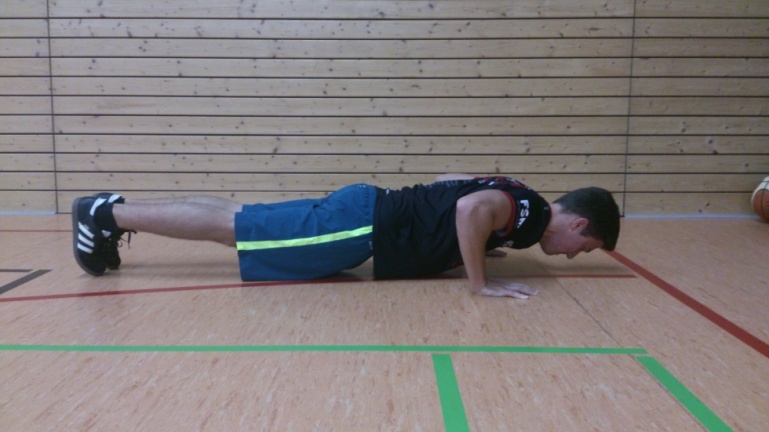 (C) Grafik mit freundlicher Genehmigung von S. FrankeFotografie von M. RitscheStation A2: Liegestütz rücklings (Dips) am KleinkastenArmstrecker, Rücken-, Brust- und SchultermuskulaturGeräte/Materialien: Kleinkasten Übungsbeschreibung:Der Rücken zeigt zum Kleinkasten unddie Hände werden etwa schulterweit auf dem Kleinkasten aufgesetzt.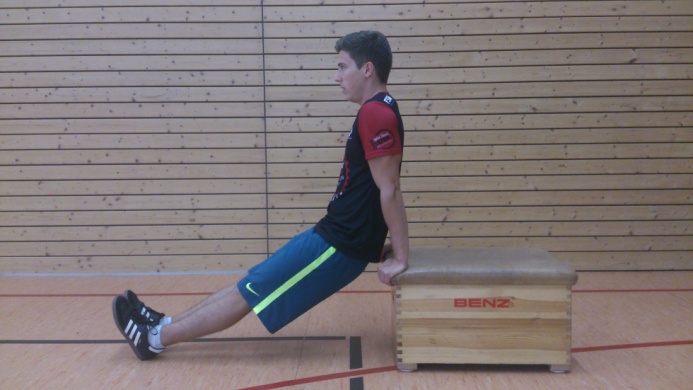 (C) Grafik mit freundlicher Genehmigung von S. FrankeFotografie von M. RitscheDie Füße stehen soweit vom Kleinkasten entfernt, dass das Gesäß bei gestreckten Beinen abgesenkt werden kann.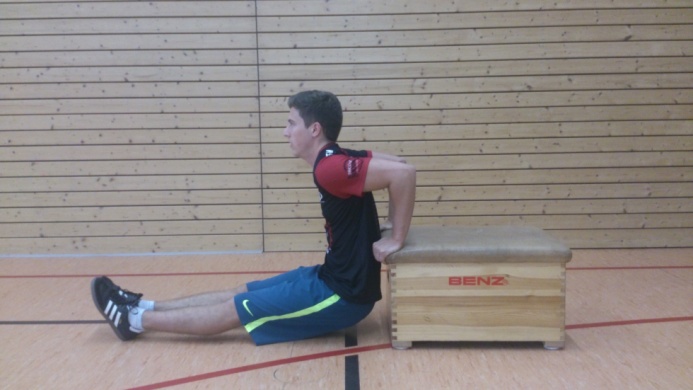 (C) Grafik mit freundlicher Genehmigung von S. FrankeFotografie von M. RitscheAnschließend drückt man sich wieder in die Ausgangsposition hoch.Station A3: Klimmzüge im Liegehang mit Fersen auf einem KleinkastenRückenmuskulatur, ArmbeugerGeräte/Materialien:Reck, KleinkastenÜbungsbeschreibung:Die Füße werden mit den Fersen  vor der Reckstange auf einem Kleinkasten aufgesetzt unddie Reckstange wird mit Ristgriff umfasst. 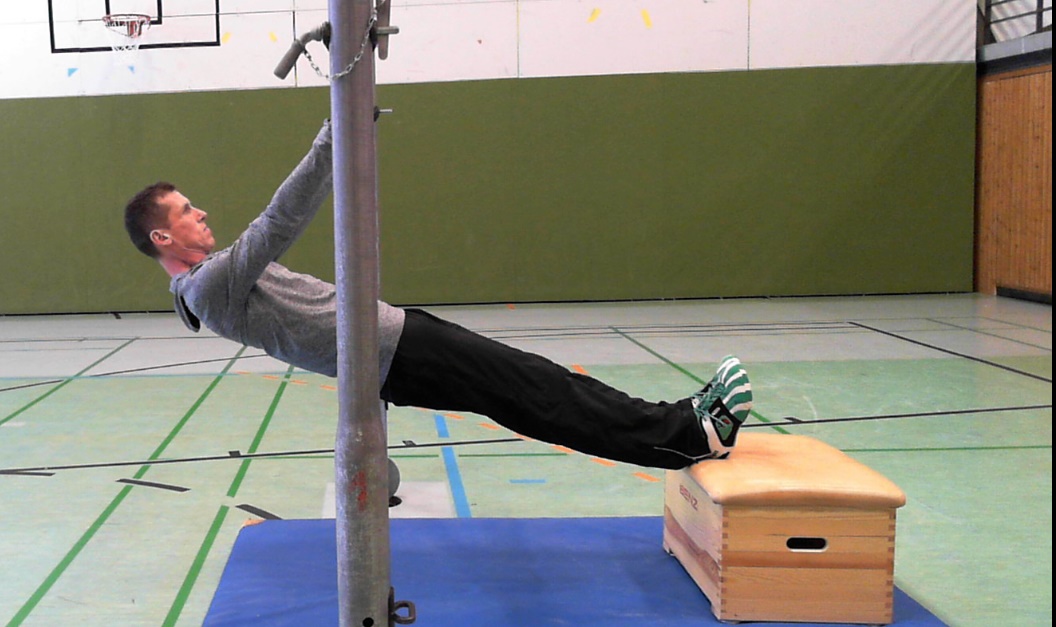 Fotografien durch Nicolas Wolf Der Körper wird durch Ganzkörperspannung stabilisiert, nach oben gezogen, und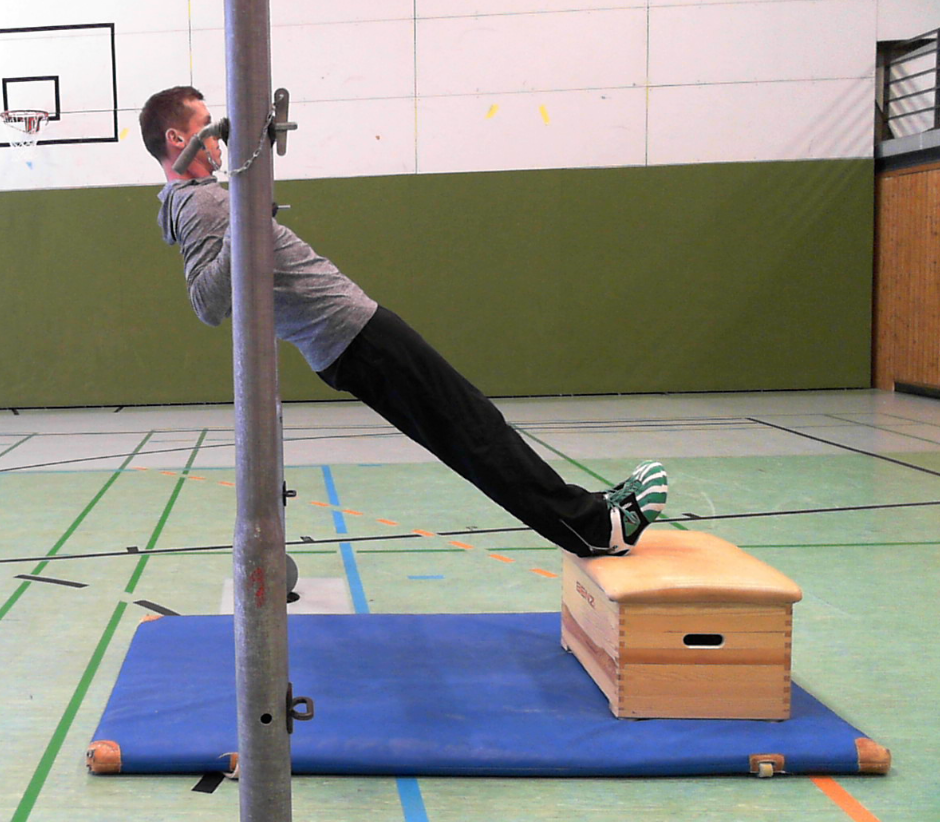 Fotografien durch Nicolas Wolf anschließend kontrolliert wieder in die Ausgangsposition abgesenkt.Station B1: Crunches (alternativ mit Kleinkasten)BauchmuskulaturGeräte/Materialien: - (alternativ Kleinkasten)- (alternativ Bodenmatte)Übungsbeschreibung:RückenlageRumpf und Unterschenkeln bilden einen rechten Winkel (!)Ober- und Unterschenkel bilden einen rechten Winkel (!)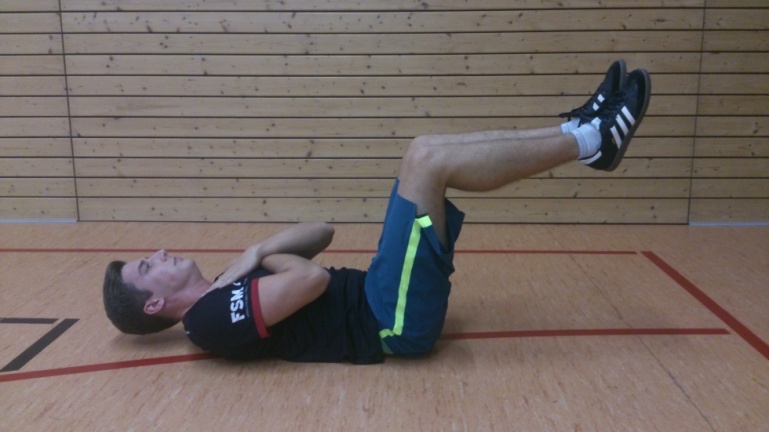 (C) Grafik mit freundlicher Genehmigung von S. FrankeFotografie von M. RitscheOberkörper wird aufgerollt 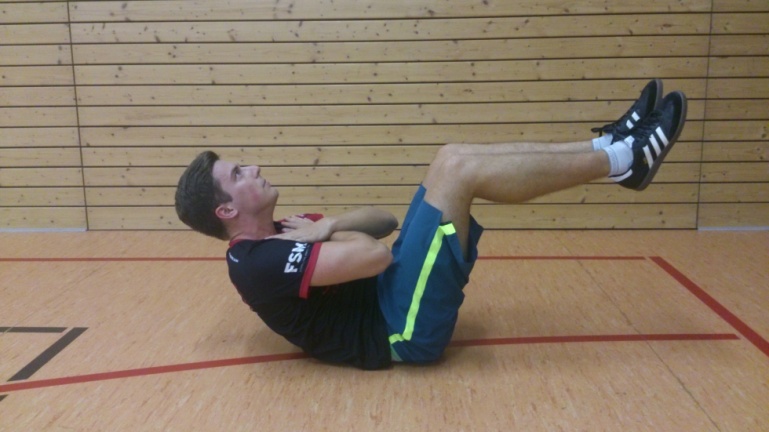 (C) Grafik mit freundlicher Genehmigung von S. FrankeFotografie von M. RitscheAnschließend rollt der Oberkörper wieder ab. Kopf berührt nie den Boden (!)Station B2: Vertikales Beinheben im LiegenBauchmuskulaturGeräte/Materialien: - (alternativ Bodenmatte)Übungsbeschreibung:Rückenlage mit gestreckten Beinen, Winkel Rumpf - Unterschenkel 90°.Arme gestreckt parallel neben dem Oberkörper; Finger zeigen nach vorne.Bauchmuskeln anspannen und Knie langsam Richtung Decke ziehen:Becken wenige Zentimeter vom Boden abheben,anschließend das Becken wieder senken.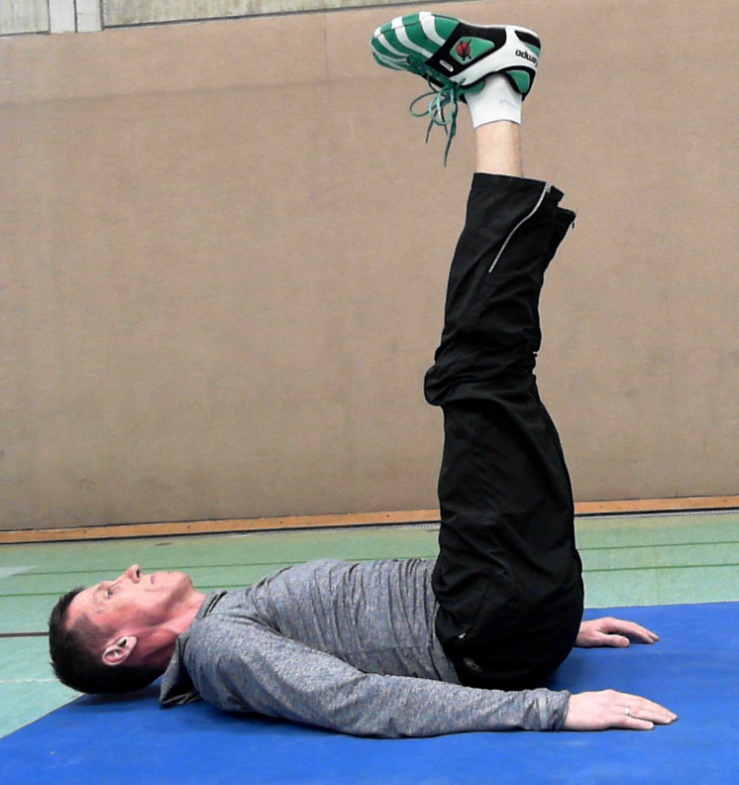 Fotografie durch Nicolas WolfStation B3: Knieheben an der SprossenwandBauchmuskulaturGeräte/Materialien: SprossenwandÜbungsbeschreibung:Stand vor der SprossenwandRücken lehnt an der SprossenwandArme gestreckt in Hochhalte; Hände umgreifen die SprosseBeine werden gebeugt angehoben undwieder gesenkt.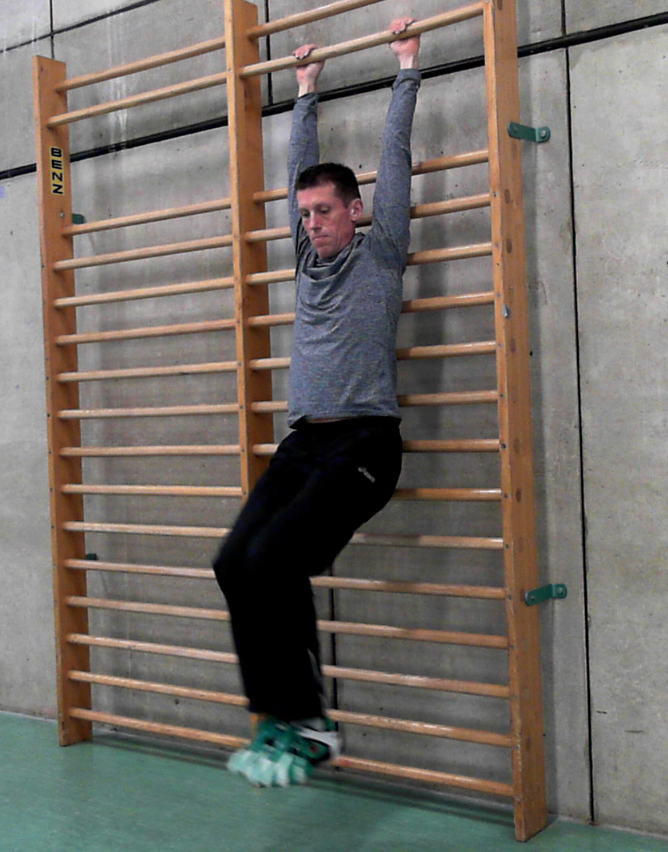 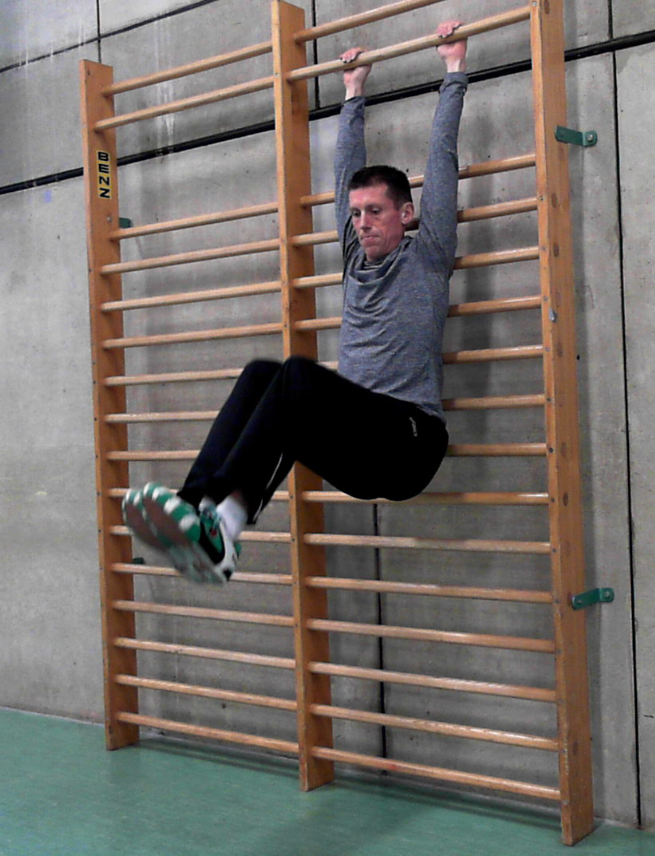 Fotografien durch Nicolas Wolf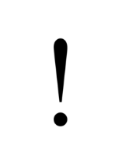 Beim Anheben der Beine darf kein Hohlkreuz entstehen. Daher beim Anheben der Knie den Kopf und die Schultern leicht nach vorne neigen.Station C1: Kniebeugen an der Wand – FahrstuhlGesäß- und BeinmuskulaturGeräte/Materialien: GymnastikballWandÜbungsbeschreibung:Stand rücklings vor einer WandGymnastikball zwischen Rücken und Wand eingeklemmtLangsam in die Kniebeuge gehen (Ball darf nicht hinunterfallen) undanschließend wieder zurück in die Ausgangsposition gehen.Die Kniebeuge darf nie so tief gehen, dass ein Spitzknie entsteht.Station C2: Schrittwechselsprünge an der Langbank (alternativ am Kastenoberteil)Gesäß- und BeinmuskulaturGeräte/Materialien: Langbank (alternativ Kastenoberteil)Übungsbeschreibung:Stand vor der Langbank, ein Fuß auf der LangbankSprung nach oben und Wechsel des Beines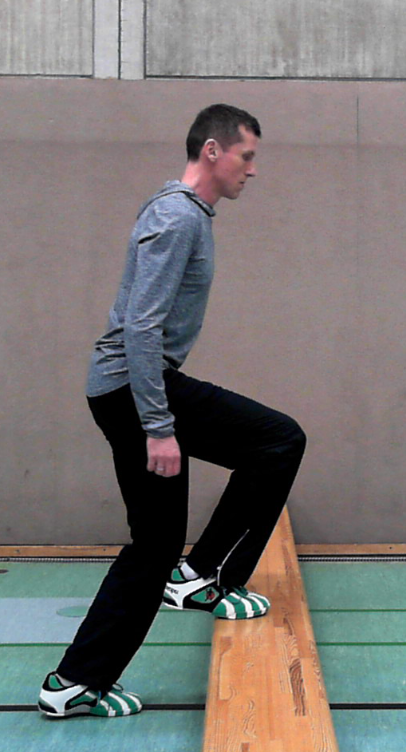 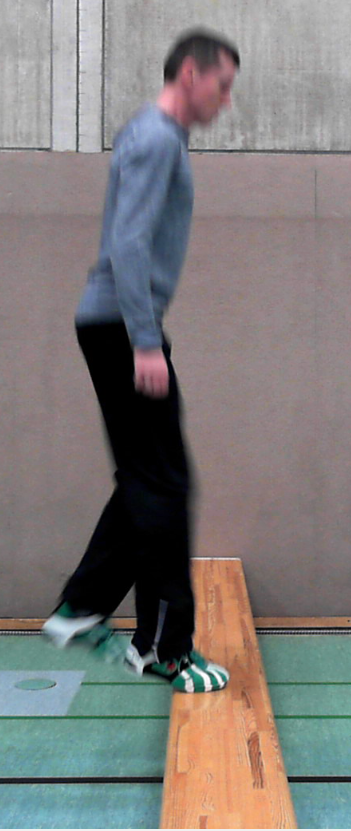 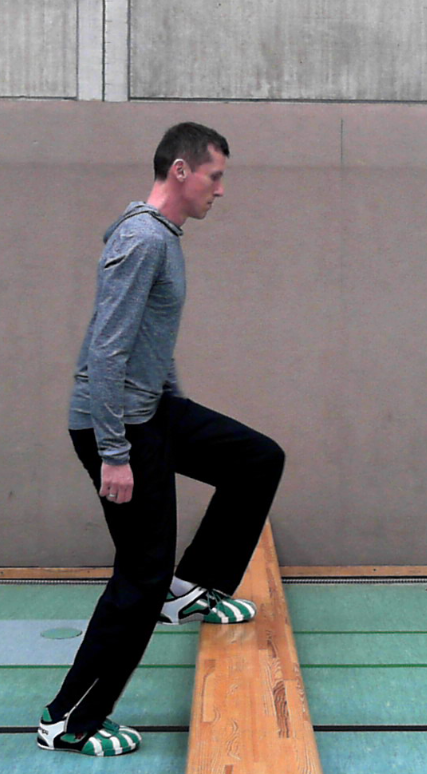 Fotografien durch Nicolas Wolf Station C3: Beidbeiniges Springen über die Langbank mit abgestütztem Oberkörper
Gesäß- und BeinmuskulaturGeräte/Materialien: LangbankÜbungsbeschreibung:Schlussstand seitlich der Langbank, Oberkörper mit gestreckten Armen auf der Langbank abgestütztGleichzeitiger und beidbeiniger Abdruck → beidbeiniger Sprung über die Langbank und wieder zurück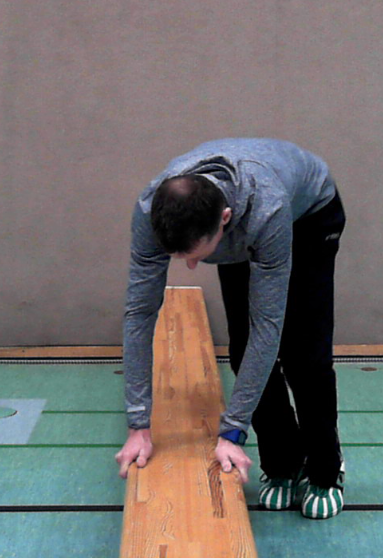 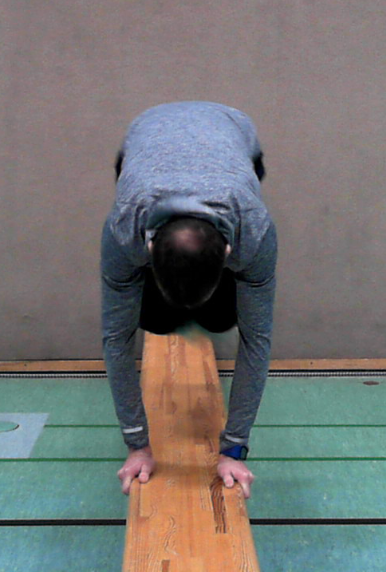 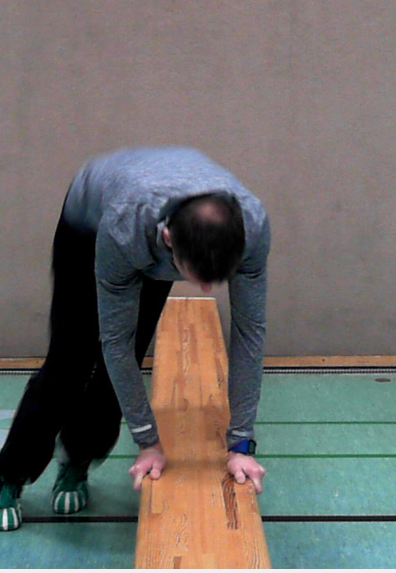 Fotografien durch Nicolas Wolf Station D1: Hüftheben Beinbeuger, Schulter-, Rücken- und GesäßmuskelGeräte/Materialien: - (alternativ Bodenmatte)Übungsbeschreibung:Rückenlage mit aufgestellten Beinen Heben der Hüfte bis zur HüftstreckungAbsenken der Hüfte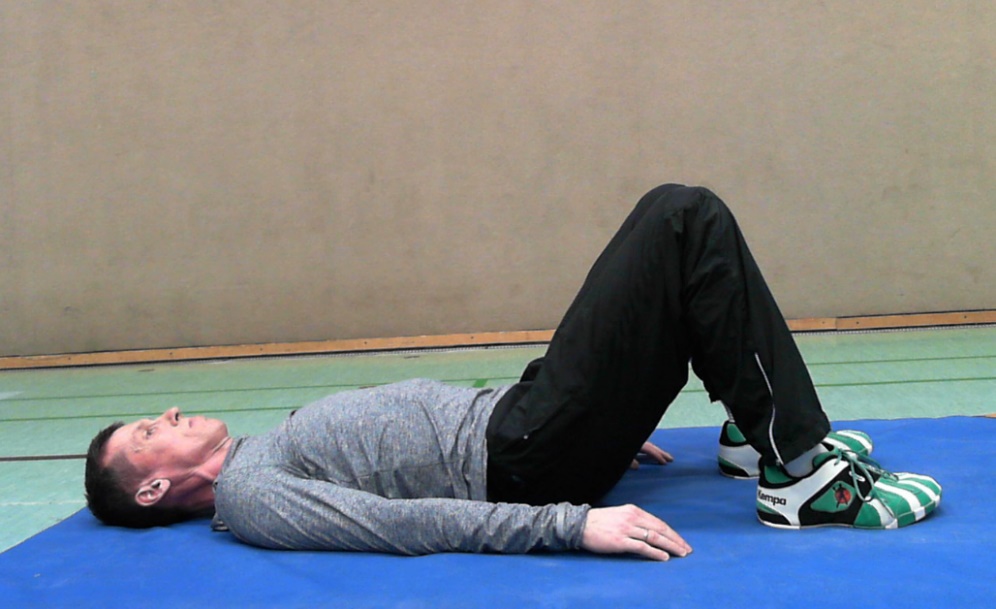 Fotografie durch Nicolas Wolf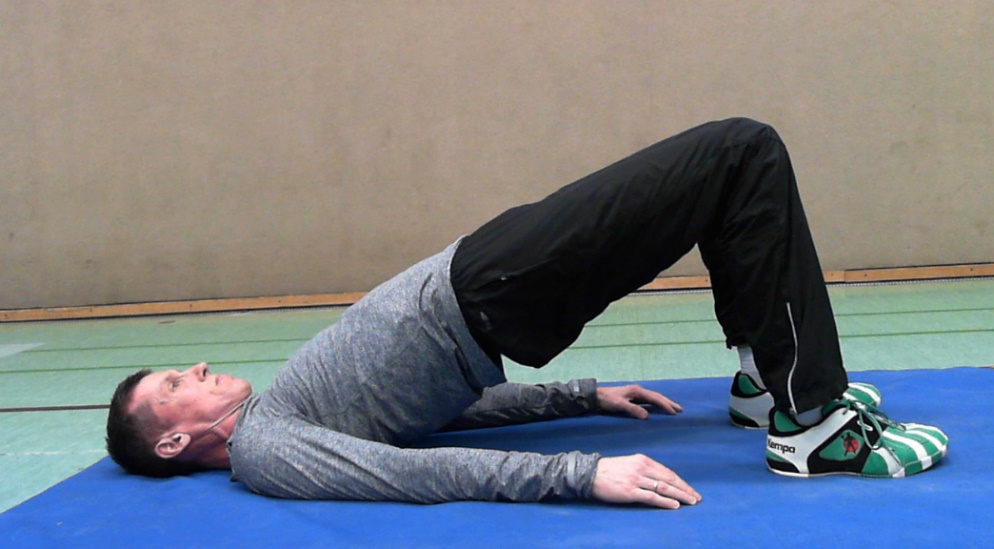 Fotografie durch Nicolas WolfStation D2: Ziehen des Körpers über die BankSchulter- und Rückenmuskel, ArmbeugerGeräte/Materialien: LangbankÜbungsbeschreibung:Bauchlage auf der Bank, Blick nach unten gerichtet(!)Bank wird mit beiden Händen parallel an den Längsseiten gefasst.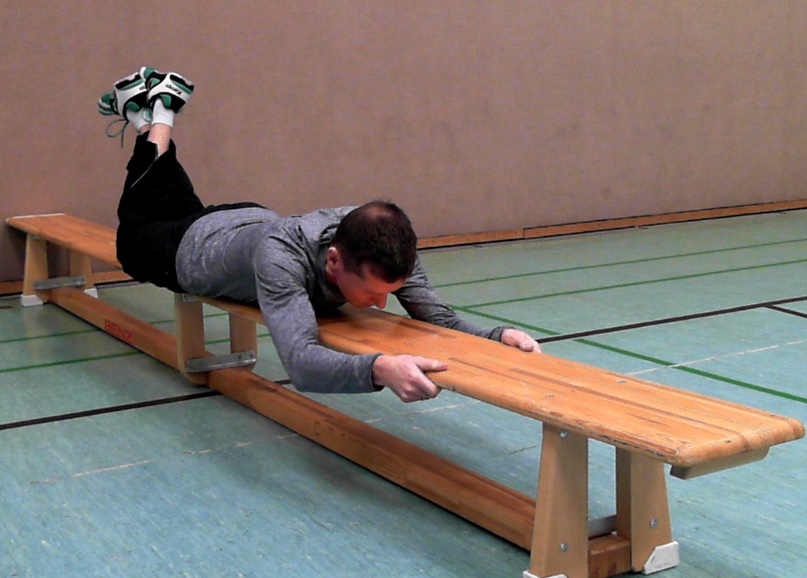 Fotografie durch Nicolas Wolf gestreckter Körper wird mit den Armen über die Bank gezogen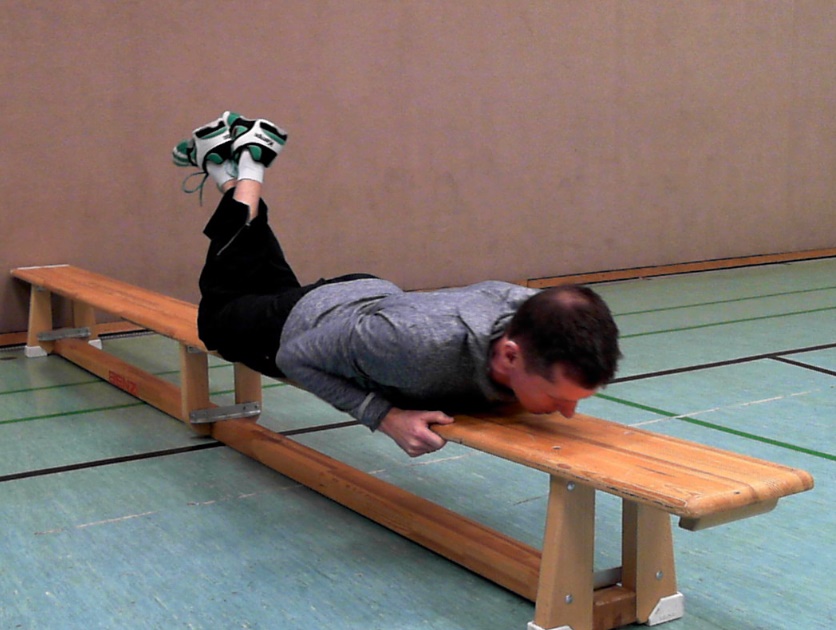 Fotografie durch Nicolas WolfStation D3: „Kraulschwimmen“ an LandSchulter-, Gesäß- und Rückenmuskel, BeinbeugerGeräte/Materialien: - (alternativ Bodenmatte)Übungsbeschreibung:Bauchlage, Gesäßmuskel anspannen, Fersenschub, Blick nach unten gerichtet (!)Leichtes Heben und Senken der gestreckten Arme und der gegengleichen Beine im Wechsel; dabei behält das Becken Bodenkontakt.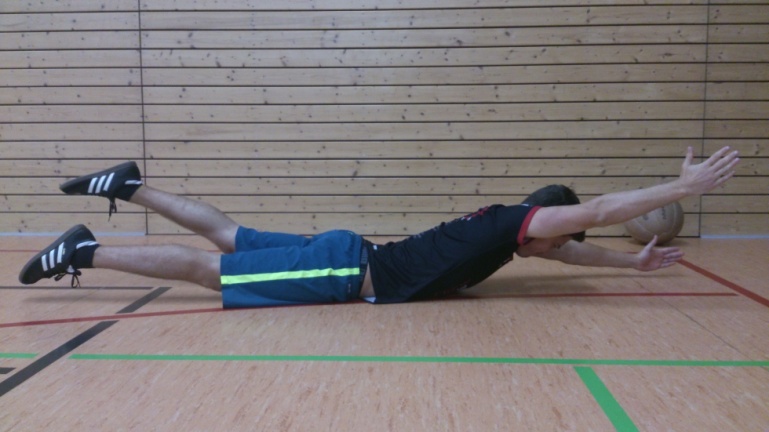 (C) Grafik mit freundlicher Genehmigung von S. FrankeFotografie von M. Ritsche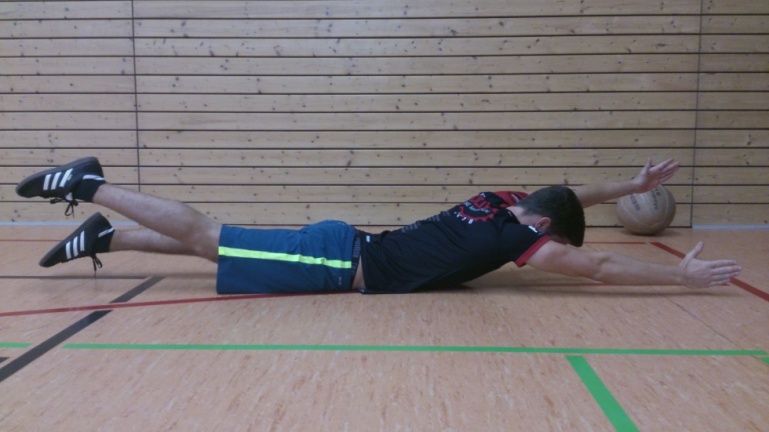 (C) Grafik mit freundlicher Genehmigung von S. FrankeFotografie von M. RitscheVerweise zu Seiten mit weiteren Übungsstationen:https://lehrerfortbildung-bw.de/u_mks/sport/gym/bp2004/fb2/07_bspl/ Zirkeltraining: Herunterladen [docx][176 KB]https://lehrerfortbildung-bw.de/u_mks/sport/gym/bp2004/fb2/08_sonstiges/ Stefan Bodenseh: Kräftigungsübungen an Großgeräten 
Unterrichtsversuch in einer 5. Jungenklasse 
André Partale: „Fitness-Studio Turnhalle“ 
Krafttraining in einer 10. Jungenklasse 
Heft 35 2002: Herunterladen [pdf][532 KB]http://promineus.de/index.php?section=home Kräftigungsübungen mit dem Theraband - ohne Partner - Herunterladenhttps://www.uebungen-online.de/uebungen.html Workout "maxxF" von Wend-Uwe Boeckh-Behrens OnlineMuskelgruppeÜbungenSchulter-, Brust- und ArmmuskulaturA 1: Liegestütz vorlingsA 2: Liegestütz rücklings (Dips) am Kleinkasten A 3: Klimmzüge im Liegehang mit den Fersen auf einem Kleinkasten Bauchmuskulatur(vordere Rumpfmuskulatur)B 1: Crunches (alternativ mit Kleinkasten)B 2: Vertikales Beinheben im Liegen B 3: Knieheben an der Sprossenwand Gesäß- und BeinmuskulaturC 1: Kniebeugen an der Wand – Fahrstuhl C 2: Schrittwechselsprünge an der Langbank (alternativ Kastenoberteil)C 3: Beidbeiniges Springen über die Langbank mit abgestütztem OberkörperRückenmuskulatur(hintere Rumpfmuskulatur)D 1: HüfthebenD 2: Ziehen des Körpers über die BankD 3: „Kraulschwimmen“ an Land